Allegato 2 bis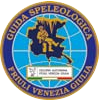 DOMANDA DI ISCRIZIONE PER SELEZIONEIn relazione al corso teorico-pratico di formazione professionale per il conseguimento dell’abilitazione tecnica all’esercizio dell’attività professionale di Aspirante Guida Speleologica, per l’anno formativo 2017/2018il sottoscritto/a Nome __________________________________________________ Cognome________________________________________________nato/a a _______________________ ( ) il ___/___/_______ e residente a _________________________________________________(_______________) CAP. __________________ Via/fraz. ______________________________________________ C.F. _____________________________________ e-mail ____________________________________ recapito telefonico __________________________ CHIEDE di partecipare alla selezione per corso teorico-pratico di formazione professionale per il conseguimento dell’abilitazione tecnica all’esercizio dell’attività professionale di Aspirante Guida Speleologica, per l’anno formativo 2017/2018Data ___________ 		       Firma leggibile: ____________________________ Allega alla presente il certificato medico attestante lo stato di buona salute in corso di validità. Non sono ammesse, in quanto illegittime, autocertificazioni o liberatorie varie.Il versamento della quota di iscrizione alle prove di selezione per corso teorico-pratico di formazione professionale per il conseguimento dell’abilitazione tecnica all’esercizio dell’attività professionale di Aspirante Guida Speleologica, per l’anno formativo 2017/2018,è fissato in € 100 e dovrà essere effettuato tramite bonifico sul conto corrente bancario intestato a: Collegio delle Guide Speleologiche - Maestri di Speleologia ed Aspiranti Guide Speleologiche del Friuli Venezia Giulia, di seguito indicato :               Banca Prossima - Filiale 5000 Milano   IBAN: IT05E0335901600100000008609